 Forma zberu dát o energii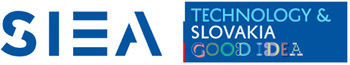 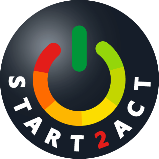 Rozhodnite sa v akom časovom období budete odčítavať hodnotu z merača – mesačne, týždenne, denne a/alebo nastavte si čas odčítania ako prvý pracovný deň v mesiaci alebo každý Pondelok, Určite niekoho kto bude zodpovedný za odčítanie a menujte aj jeho zástupcu v prípade jeho neprítomnosti,Pamätajte si, že niektoré merače zobrazujú celkové množstvo využitej energie a preto budete musieť odčítať od aktuálneho obdobia, predchádzajúce obdobie, aby ste stanovili využitú energiu za aktuálne obdobie,Zistite si jednotkovú sadzbu (cenu za kWh) aby sme ju mohli rýchlo vyplniť v stĺpci (poplatky), Zoznámte sa s meračom a v prípade potreby vyhľadajte ďalšiu pomoc,Merač spotreby plynu môže byť objemový - musí byť upravený na prevádzkovú teplotu, alebo pokiaľ meradlo nemá úpravu zabudovanú môže merať rozdiel tlaku, pre hodnotu výhrevnosti – opýtajte sa vášho START2ACT experta aby Vám s tým pomohol.Vzor na mesiac (elektrina) Vzor na týždeň (plyn)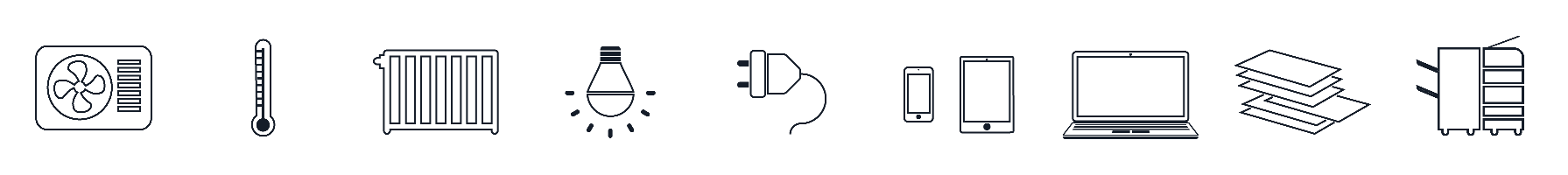 Zúčtovacie obdobienapr. 14 Sep- 15 Oct 2016 Účet za elektrinuÚčet za elektrinuZúčtovacie obdobienapr. 14 Sep- 15 Oct 2016 Použité jednotky (kWh)Celkové poplatky za elektrinu (náklad)CelkomkWh/rokNáklady/rokZúčtovacie obdobienapr. Začiatok týždňa 14. November  2016 Účet za plynÚčet za plynZúčtovacie obdobienapr. Začiatok týždňa 14. November  2016 Použité jednotky (kWh)Celkové poplatky za plyn (náklad)CelkomkWh/rokNáklady/rok